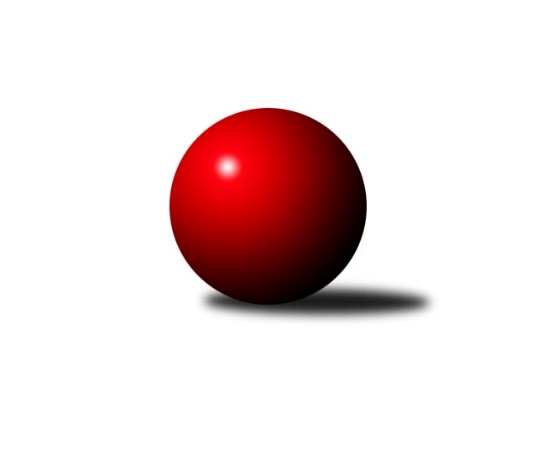 Č.24Ročník 2018/2019	29.3.2019Nejlepšího výkonu v tomto kole: 2477 dosáhlo družstvo: TJ RadliceMistrovství Prahy 2 2018/2019Výsledky 24. kolaSouhrnný přehled výsledků:KK Slavia D	- KK Slavoj D	3:5	2278:2372	5.0:7.0	26.3.KK Slavia B	- SK Uhelné sklady C	6:2	2378:2367	9.0:3.0	26.3.TJ Sokol Kobylisy C	- SK Uhelné sklady D	7:1	2311:2134	11.0:1.0	26.3.KK DP Praha A	- KK Slavia C	5:3	2388:2367	7.0:5.0	27.3.TJ Radlice	- SK Žižkov C	7:1	2477:2270	9.0:3.0	27.3.TJ Sokol Vršovice B	- KK Konstruktiva D	6:2	2388:2244	9.0:3.0	28.3.TJ Sokol Rudná C	- SK Uhelné sklady B	3:5	2397:2403	7.0:5.0	28.3.TJ Sokol Vršovice B	- TJ Sokol Rudná C	6:2	2370:2209	8.0:4.0	26.3.SK Žižkov C	- SK Uhelné sklady D	8:0	2491:2326	8.0:4.0	25.3.KK Slavia B	- TJ Sokol Kobylisy C	2:6	2355:2394	6.0:6.0	29.3.Tabulka družstev:	1.	TJ Radlice	24	19	1	4	125.5 : 66.5 	169.0 : 119.0 	 2355	39	2.	SK Uhelné sklady B	24	18	0	6	121.5 : 70.5 	160.0 : 128.0 	 2403	36	3.	KK Slavia D	24	15	4	5	122.0 : 70.0 	157.5 : 130.5 	 2414	34	4.	TJ Sokol Vršovice B	24	14	0	10	99.5 : 92.5 	149.0 : 139.0 	 2331	28	5.	KK Slavoj D	24	12	2	10	103.0 : 89.0 	149.0 : 139.0 	 2367	26	6.	TJ Sokol Rudná C	24	12	1	11	102.5 : 89.5 	155.5 : 132.5 	 2396	25	7.	KK Slavia B	24	11	3	10	98.5 : 93.5 	150.5 : 137.5 	 2349	25	8.	SK Uhelné sklady C	24	10	3	11	89.5 : 102.5 	139.0 : 149.0 	 2301	23	9.	KK Konstruktiva D	24	10	1	13	89.0 : 103.0 	142.5 : 145.5 	 2345	21	10.	TJ Sokol Kobylisy C	24	10	1	13	88.0 : 104.0 	132.5 : 155.5 	 2337	21	11.	SK Žižkov C	24	9	0	15	92.0 : 100.0 	142.0 : 146.0 	 2323	18	12.	SK Uhelné sklady D	24	9	0	15	79.5 : 112.5 	124.5 : 163.5 	 2258	18	13.	KK DP Praha A	24	7	2	15	77.0 : 115.0 	132.5 : 155.5 	 2299	16	14.	KK Slavia C	24	3	0	21	56.5 : 135.5 	112.5 : 175.5 	 2210	6Podrobné výsledky kola:	 KK Slavia D	2278	3:5	2372	KK Slavoj D	Josef Kocan	 	 211 	 182 		393 	 1:1 	 377 	 	182 	 195		Roman Hrdlička	Milan Mareš ml.	 	 218 	 206 		424 	 2:0 	 381 	 	191 	 190		Danuše Kuklová	Milan Mareš st.	 	 180 	 197 		377 	 1:1 	 395 	 	179 	 216		Jan Šipl	Jan Kryda	 	 211 	 194 		405 	 1:1 	 393 	 	188 	 205		Blanka Koubová	Jiří Kryda ml.	 	 165 	 165 		330 	 0:2 	 421 	 	208 	 213		Josef Dvořák	Jiří Kryda st.	 	 182 	 167 		349 	 0:2 	 405 	 	201 	 204		Hana Zdražilovározhodčí: Nejlepší výkon utkání: 424 - Milan Mareš ml.	 KK Slavia B	2378	6:2	2367	SK Uhelné sklady C	Nikola Zuzánková	 	 196 	 210 		406 	 2:0 	 399 	 	195 	 204		Dana Školová	Vladimír Tala	 	 166 	 193 		359 	 1:1 	 392 	 	225 	 167		Olga Brožová	Michal Fořt	 	 159 	 229 		388 	 1:1 	 385 	 	202 	 183		Otakar Jakoubek	Pavel Forman	 	 211 	 208 		419 	 2:0 	 396 	 	210 	 186		Eva Kozáková	Lidmila Fořtová	 	 208 	 207 		415 	 2:0 	 393 	 	194 	 199		Miloslav Dušek	Jiří Sládek	 	 197 	 194 		391 	 1:1 	 402 	 	213 	 189		Jiří Bendlrozhodčí: Nejlepší výkon utkání: 419 - Pavel Forman	 TJ Sokol Kobylisy C	2311	7:1	2134	SK Uhelné sklady D	Zdeněk Šrot	 	 167 	 193 		360 	 2:0 	 337 	 	161 	 176		Jana Dušková	Jiří Zouhar	 	 179 	 185 		364 	 1:1 	 366 	 	176 	 190		Stanislava Sábová	Jan Nowak	 	 175 	 193 		368 	 2:0 	 332 	 	161 	 171		Libor Povýšil	Karel Erben	 	 226 	 203 		429 	 2:0 	 360 	 	171 	 189		Jitka Kudějová	Václav Jícha	 	 198 	 206 		404 	 2:0 	 393 	 	188 	 205		Jindra Kafková	Michal Matyska	 	 194 	 192 		386 	 2:0 	 346 	 	181 	 165		Jaroslav Klímarozhodčí: Nejlepší výkon utkání: 429 - Karel Erben	 KK DP Praha A	2388	5:3	2367	KK Slavia C	Jiří Brada	 	 178 	 196 		374 	 0:2 	 411 	 	205 	 206		Zdeněk Novák	Jaroslav Vondrák	 	 184 	 236 		420 	 1:1 	 444 	 	239 	 205		Karel Bernat	Jan Novák	 	 186 	 194 		380 	 2:0 	 344 	 	182 	 162		Jan Rabenseifner	Josef Málek	 	 190 	 196 		386 	 2:0 	 372 	 	187 	 185		Karel Myšák	Deno Klos	 	 198 	 194 		392 	 0:2 	 422 	 	219 	 203		Petr Knap	Jindřich Málek	 	 225 	 211 		436 	 2:0 	 374 	 	179 	 195		Tomáš Jiránekrozhodčí: Nejlepší výkon utkání: 444 - Karel Bernat	 TJ Radlice	2477	7:1	2270	SK Žižkov C	Lukáš Lehner	 	 211 	 208 		419 	 2:0 	 349 	 	171 	 178		Tomáš Pokorný	Jan Kamín	 	 206 	 194 		400 	 2:0 	 339 	 	155 	 184		Jaroslav Hron	Radek Lehner	 	 216 	 196 		412 	 1:1 	 408 	 	198 	 210		Vladislav Škrabal	Marek Lehner	 	 196 	 218 		414 	 2:0 	 405 	 	191 	 214		Petr Opatovsky	Karel Turek	 	 189 	 181 		370 	 0:2 	 396 	 	199 	 197		Tomáš Kazimour	Miloš Beneš ml.	 	 226 	 236 		462 	 2:0 	 373 	 	191 	 182		Pavel Váňarozhodčí: Nejlepší výkon utkání: 462 - Miloš Beneš ml.	 TJ Sokol Vršovice B	2388	6:2	2244	KK Konstruktiva D	Luboš Polák	 	 195 	 213 		408 	 2:0 	 347 	 	185 	 162		Jiří Čihák	Karel Holada	 	 247 	 184 		431 	 2:0 	 346 	 	180 	 166		Vojtěch Máca	Roman Přeučil	 	 194 	 178 		372 	 1:1 	 397 	 	177 	 220		Petr Mašek	Václav Papež	 	 192 	 212 		404 	 2:0 	 375 	 	191 	 184		Jan Váňa	Josef Hladík	 	 188 	 201 		389 	 2:0 	 368 	 	181 	 187		Šarlota Smutná	Jaroslav Havránek	 	 188 	 196 		384 	 0:2 	 411 	 	206 	 205		Jaroslav Pleticha ml.rozhodčí: Nejlepší výkon utkání: 431 - Karel Holada	 TJ Sokol Rudná C	2397	3:5	2403	SK Uhelné sklady B	Irena Mikešová	 	 198 	 196 		394 	 1:1 	 381 	 	184 	 197		Adam Rajnoch	Eva Mařánková	 	 191 	 185 		376 	 1:1 	 380 	 	200 	 180		Markéta Rajnochová	Štěpán Fatka	 	 195 	 184 		379 	 1:1 	 387 	 	207 	 180		Pavel Černý	Hana Poláčková	 	 173 	 195 		368 	 1:1 	 406 	 	214 	 192		Roman Tumpach	Miluše Kohoutová	 	 222 	 210 		432 	 1:1 	 431 	 	218 	 213		Miroslav Míchal	Ludmila Erbanová	 	 214 	 234 		448 	 2:0 	 418 	 	191 	 227		Vlastimil Bočánekrozhodčí: Nejlepší výkon utkání: 448 - Ludmila Erbanová	 TJ Sokol Vršovice B	2370	6:2	2209	TJ Sokol Rudná C	Václav Papež	 	 188 	 199 		387 	 1.5:0.5 	 365 	 	188 	 177		Irena Mikešová	Luboš Polák	 	 215 	 205 		420 	 2:0 	 352 	 	166 	 186		Štěpán Fatka	Petr Finger	 	 177 	 195 		372 	 0.5:1.5 	 408 	 	213 	 195		Miluše Kohoutová	Karel Holada	 	 202 	 212 		414 	 2:0 	 314 	 	153 	 161		Eva Mařánková	Josef Hladík	 	 180 	 195 		375 	 1:1 	 361 	 	189 	 172		Hana Poláčková	Jaroslav Havránek	 	 196 	 206 		402 	 1:1 	 409 	 	214 	 195		Jarmila Zimákovározhodčí: Nejlepší výkon utkání: 420 - Luboš Polák	 SK Žižkov C	2491	8:0	2326	SK Uhelné sklady D	Jitka Radostová	 	 207 	 222 		429 	 2:0 	 417 	 	198 	 219		Jana Dušková	Martin Tožička	 	 167 	 220 		387 	 1:1 	 349 	 	179 	 170		Jitka Kudějová	Vladislav Škrabal	 	 236 	 206 		442 	 1:1 	 430 	 	206 	 224		Stanislava Sábová	Pavel Váňa	 	 226 	 174 		400 	 1:1 	 383 	 	192 	 191		Libor Povýšil	Tomáš Pokorný	 	 204 	 204 		408 	 2:0 	 338 	 	180 	 158		Petr Štich	Tomáš Kazimour	 	 199 	 226 		425 	 1:1 	 409 	 	202 	 207		Jindra Kafkovározhodčí: Nejlepší výkon utkání: 442 - Vladislav Škrabal	 KK Slavia B	2355	2:6	2394	TJ Sokol Kobylisy C	Vladimír Tala	 	 194 	 172 		366 	 1:1 	 389 	 	182 	 207		Jan Nowak	Lidmila Fořtová	 	 201 	 205 		406 	 2:0 	 374 	 	174 	 200		Jiří Zouhar	Michal Fořt	 	 196 	 183 		379 	 1:1 	 417 	 	193 	 224		Zdeněk Šrot	Jiří Tala	 	 188 	 192 		380 	 0:2 	 396 	 	197 	 199		Karel Erben	Pavel Forman	 	 216 	 203 		419 	 2:0 	 388 	 	194 	 194		Michal Matyska	Nikola Zuzánková	 	 199 	 206 		405 	 0:2 	 430 	 	222 	 208		Václav Jícharozhodčí: Nejlepší výkon utkání: 430 - Václav JíchaPořadí jednotlivců:	jméno hráče	družstvo	celkem	plné	dorážka	chyby	poměr kuž.	Maximum	1.	Ludmila Erbanová 	TJ Sokol Rudná C	438.51	300.8	137.8	5.0	8/9	(473)	2.	Lidmila Fořtová 	KK Slavia B	433.67	295.7	138.0	5.1	7/8	(473)	3.	Jaroslav Pleticha  ml.	KK Konstruktiva D	430.26	291.4	138.9	3.4	8/9	(477)	4.	Pavel Forman 	KK Slavia B	428.18	292.8	135.4	3.7	7/8	(482)	5.	Vlastimil Bočánek 	SK Uhelné sklady B	425.83	285.2	140.6	4.9	7/9	(450)	6.	Miroslav Míchal 	SK Uhelné sklady B	421.44	294.4	127.1	5.1	6/9	(453)	7.	Miluše Kohoutová 	TJ Sokol Rudná C	419.83	284.9	135.0	4.9	9/9	(457)	8.	Milan Mareš  ml.	KK Slavia D	418.80	287.2	131.6	6.3	9/9	(470)	9.	Hana Křemenová 	SK Žižkov C	418.37	288.0	130.3	5.1	7/9	(483)	10.	Josef Kocan 	KK Slavia D	417.91	285.6	132.4	5.8	9/9	(460)	11.	Miloslav Dušek 	SK Uhelné sklady C	416.52	292.9	123.6	5.6	8/8	(479)	12.	Jan Kryda 	KK Slavia D	415.04	290.9	124.2	7.1	9/9	(456)	13.	Tomáš Kazimour 	SK Žižkov C	413.98	286.2	127.8	6.2	8/9	(482)	14.	Miloš Beneš  ml.	TJ Radlice	410.73	284.5	126.3	5.6	8/8	(471)	15.	Jarmila Zimáková 	TJ Sokol Rudná C	409.61	288.5	121.1	8.4	9/9	(454)	16.	Michal Kocan 	KK Slavia D	409.51	279.5	130.0	6.7	8/9	(452)	17.	Jiří Tala 	KK Slavia B	409.31	287.5	121.8	7.1	6/8	(442)	18.	Roman Hrdlička 	KK Slavoj D	407.33	283.3	124.1	7.2	6/8	(476)	19.	Pavel Černý 	SK Uhelné sklady B	406.75	285.9	120.9	8.2	9/9	(490)	20.	Zdeněk Novák 	KK Slavia C	406.03	291.6	114.4	8.6	7/9	(440)	21.	Václav Jícha 	TJ Sokol Kobylisy C	405.97	286.4	119.5	7.7	8/8	(446)	22.	Josef Hladík 	TJ Sokol Vršovice B	405.61	283.5	122.1	7.3	8/9	(462)	23.	Jiří Brada 	KK DP Praha A	405.05	280.6	124.5	7.5	9/9	(458)	24.	Vladislav Škrabal 	SK Žižkov C	404.17	281.4	122.8	8.2	9/9	(501)	25.	Václav Papež 	TJ Sokol Vršovice B	403.62	285.9	117.8	9.6	7/9	(439)	26.	Petr Knap 	KK Slavia C	403.61	280.5	123.1	8.7	9/9	(450)	27.	Markéta Rajnochová 	SK Uhelné sklady B	402.50	282.7	119.8	7.9	8/9	(442)	28.	Irena Mikešová 	TJ Sokol Rudná C	401.27	278.8	122.5	6.7	8/9	(449)	29.	Michal Matyska 	TJ Sokol Kobylisy C	400.59	277.9	122.7	8.6	8/8	(439)	30.	Lukáš Lehner 	TJ Radlice	400.29	281.7	118.6	8.4	8/8	(446)	31.	Šarlota Smutná 	KK Konstruktiva D	400.11	282.1	118.0	6.6	8/9	(462)	32.	Pavel Váňa 	SK Žižkov C	399.19	272.8	126.4	7.3	9/9	(465)	33.	Karel Holada 	TJ Sokol Vršovice B	398.95	281.3	117.7	9.9	9/9	(458)	34.	Jan Kamín 	TJ Radlice	398.94	280.8	118.2	7.2	8/8	(451)	35.	Roman Tumpach 	SK Uhelné sklady B	398.80	286.8	112.0	9.9	8/9	(445)	36.	Danuše Kuklová 	KK Slavoj D	396.96	278.7	118.3	9.5	7/8	(455)	37.	Jindra Kafková 	SK Uhelné sklady D	396.85	279.7	117.2	6.6	6/8	(442)	38.	Dana Školová 	SK Uhelné sklady C	396.63	286.0	110.7	10.7	8/8	(443)	39.	Blanka Koubová 	KK Slavoj D	393.63	273.3	120.3	7.6	8/8	(444)	40.	Jan Nowak 	TJ Sokol Kobylisy C	393.26	279.7	113.5	9.4	8/8	(448)	41.	Luboš Polák 	TJ Sokol Vršovice B	392.36	281.3	111.1	10.5	7/9	(429)	42.	Karel Erben 	TJ Sokol Kobylisy C	392.36	273.4	118.9	9.0	8/8	(429)	43.	Otakar Jakoubek 	SK Uhelné sklady C	392.30	276.4	115.9	10.1	7/8	(416)	44.	Jana Dušková 	SK Uhelné sklady D	392.10	277.0	115.1	9.9	8/8	(431)	45.	Hana Zdražilová 	KK Slavoj D	391.90	273.2	118.7	7.6	6/8	(437)	46.	Jiří Čihák 	KK Konstruktiva D	391.73	284.6	107.1	9.4	9/9	(463)	47.	Jindřich Málek 	KK DP Praha A	391.51	273.2	118.3	8.0	9/9	(459)	48.	Markéta Baťková 	KK Slavoj D	390.60	273.7	116.9	8.8	7/8	(446)	49.	Vladimír Jahelka 	KK Slavoj D	390.25	279.2	111.1	9.0	6/8	(453)	50.	Štěpán Fatka 	TJ Sokol Rudná C	390.21	276.0	114.2	10.8	7/9	(443)	51.	Olga Brožová 	SK Uhelné sklady C	389.90	267.8	122.1	9.5	6/8	(437)	52.	Radek Lehner 	TJ Radlice	389.42	272.3	117.1	7.2	8/8	(448)	53.	Jan Novák 	KK DP Praha A	387.94	274.4	113.6	9.6	7/9	(441)	54.	Jiří Kryda  ml.	KK Slavia D	387.51	273.4	114.2	9.8	7/9	(437)	55.	Jan Šipl 	KK Slavoj D	386.53	274.0	112.5	9.1	7/8	(427)	56.	Tomáš Pokorný 	SK Žižkov C	386.44	276.4	110.1	11.1	9/9	(451)	57.	Jaroslav Vondrák 	KK DP Praha A	386.06	279.6	106.4	10.3	8/9	(426)	58.	Jaroslav Havránek 	TJ Sokol Vršovice B	385.32	276.7	108.6	12.4	9/9	(424)	59.	Michal Fořt 	KK Slavia B	384.28	269.3	115.0	11.0	6/8	(436)	60.	Jiří Bendl 	SK Uhelné sklady C	384.18	266.9	117.3	7.7	8/8	(453)	61.	Petr Finger 	TJ Sokol Vršovice B	382.97	272.2	110.7	13.2	8/9	(428)	62.	Tomáš Rybka 	KK Slavia B	382.77	266.5	116.2	8.7	6/8	(432)	63.	Jiří Kryda  st.	KK Slavia D	382.27	273.9	108.4	12.0	6/9	(420)	64.	Adam Rajnoch 	SK Uhelné sklady B	381.75	273.4	108.4	11.9	9/9	(422)	65.	Stanislava Sábová 	SK Uhelné sklady D	380.45	271.9	108.5	9.5	8/8	(437)	66.	Petr Míchal 	SK Uhelné sklady B	380.20	274.9	105.3	11.4	7/9	(406)	67.	Leoš Kofroň 	TJ Radlice	379.52	269.7	109.8	10.5	8/8	(429)	68.	Petr Mašek 	KK Konstruktiva D	377.13	271.2	105.9	13.6	9/9	(412)	69.	Marek Lehner 	TJ Radlice	376.33	268.7	107.6	10.4	8/8	(425)	70.	Zdeněk Šrot 	TJ Sokol Kobylisy C	375.84	274.7	101.1	12.7	8/8	(417)	71.	Hana Poláčková 	TJ Sokol Rudná C	375.79	266.6	109.2	9.0	7/9	(420)	72.	Karel Bernat 	KK Slavia C	374.20	267.6	106.6	10.9	9/9	(444)	73.	Jitka Kudějová 	SK Uhelné sklady D	374.13	269.1	105.1	13.3	8/8	(421)	74.	Petr Opatovsky 	SK Žižkov C	374.10	266.6	107.5	12.4	6/9	(432)	75.	Jan Váňa 	KK Konstruktiva D	373.69	273.6	100.1	15.0	7/9	(450)	76.	Přemysl Jonák 	KK Slavia C	370.78	271.9	98.8	14.3	6/9	(428)	77.	Eva Kozáková 	SK Uhelné sklady C	368.74	259.8	108.9	9.7	8/8	(407)	78.	Milan Mareš  st.	KK Slavia D	368.05	258.1	110.0	10.8	8/9	(429)	79.	Tomáš Tejnor 	KK Slavia B	367.46	266.2	101.3	13.1	7/8	(408)	80.	Vojtěch Máca 	KK Konstruktiva D	365.40	262.8	102.6	14.2	6/9	(399)	81.	Josef Málek 	KK DP Praha A	365.28	262.4	102.9	13.1	9/9	(418)	82.	Tomáš Jiránek 	KK Slavia C	365.21	264.3	100.9	15.1	8/9	(429)	83.	Jiří Zouhar 	TJ Sokol Kobylisy C	364.31	260.6	103.7	12.3	7/8	(426)	84.	Karel Myšák 	KK Slavia C	362.08	263.9	98.2	12.8	7/9	(395)	85.	Libor Povýšil 	SK Uhelné sklady D	361.93	263.4	98.5	14.5	7/8	(425)	86.	Petr Štich 	SK Uhelné sklady D	360.87	264.8	96.1	14.7	6/8	(427)	87.	Eva Mařánková 	TJ Sokol Rudná C	352.62	254.4	98.2	13.2	8/9	(399)	88.	Vladimír Kněžek 	KK Slavia C	347.93	253.6	94.4	14.5	8/9	(390)	89.	Josef Habr 	SK Uhelné sklady C	319.53	240.1	79.4	18.8	6/8	(380)	90.	Jaroslav Hron 	SK Žižkov C	306.38	222.8	83.6	17.5	6/9	(395)		Josef Dvořák 	KK Slavoj D	442.11	303.2	138.9	3.1	3/8	(500)		Michal Truksa 	SK Žižkov C	438.00	279.0	159.0	7.0	1/9	(438)		Jindřich Habada 	KK DP Praha A	437.75	287.2	150.6	5.6	2/9	(461)		Jitka Radostová 	SK Žižkov C	429.00	290.0	139.0	8.0	1/9	(429)		Milan Perman 	KK Konstruktiva D	423.75	291.6	132.1	6.9	2/9	(455)		Jiří Sládek 	KK Slavia B	419.40	287.1	132.3	4.4	5/8	(449)		Štěpán Koblížek 	KK Konstruktiva D	413.00	281.0	132.0	3.5	1/9	(442)		Kateřina Holanová 	KK Slavoj D	411.16	288.0	123.2	7.7	5/8	(455)		Aleš Král 	KK Slavoj D	399.75	279.8	120.0	7.2	4/8	(439)		Jan Václavík 	KK Slavia C	398.00	274.7	123.3	9.0	3/9	(407)		Zbyněk Lébl 	KK Konstruktiva D	395.78	281.2	114.6	10.1	3/9	(427)		Luboš Maruna 	KK Slavoj D	392.89	272.6	120.3	7.0	3/8	(437)		Karel Wolf 	TJ Sokol Vršovice B	390.25	277.0	113.3	8.0	4/9	(394)		Martin Tožička 	SK Žižkov C	387.50	266.0	121.5	7.8	2/9	(391)		Zdenka Cachová 	KK Konstruktiva D	387.17	279.5	107.7	11.4	4/9	(415)		Jan Klégr 	TJ Sokol Rudná C	386.44	275.2	111.2	9.1	3/9	(405)		Nikola Zuzánková 	KK Slavia B	386.40	271.5	114.9	8.8	5/8	(429)		Miroslav Málek 	KK DP Praha A	384.50	271.5	113.0	10.8	4/9	(416)		Roman Přeučil 	TJ Sokol Vršovice B	383.75	269.0	114.8	8.3	4/9	(394)		Jaroslav Michálek 	KK DP Praha A	383.75	277.0	106.8	11.5	4/9	(424)		Anna Nowaková 	TJ Sokol Kobylisy C	382.57	266.0	116.5	8.5	3/8	(420)		Karel Turek 	TJ Radlice	381.50	260.8	120.8	10.9	2/8	(397)		Vlasta Nováková 	SK Uhelné sklady D	376.01	276.5	99.5	12.6	4/8	(411)		Deno Klos 	KK DP Praha A	374.71	267.9	106.8	11.9	5/9	(427)		Jiří Mudra 	SK Uhelné sklady B	374.08	267.6	106.5	11.3	5/9	(415)		Jana Cermanová 	TJ Sokol Kobylisy C	365.00	261.0	104.0	12.0	1/8	(365)		František Stibor 	TJ Sokol Kobylisy C	365.00	262.8	102.3	13.3	2/8	(409)		Milan Švarc 	KK DP Praha A	364.83	257.7	107.2	12.0	3/9	(406)		Vladimír Tala 	KK Slavia B	360.90	266.5	94.4	14.7	5/8	(418)		Jaroslav Klíma 	SK Uhelné sklady D	360.00	258.1	101.9	12.9	4/8	(401)		Anna Novotná 	TJ Sokol Rudná C	358.00	251.0	107.0	15.0	1/9	(358)		Karel Svitavský 	TJ Sokol Vršovice B	352.00	256.0	96.0	15.0	1/9	(352)		Jiří Váňa 	SK Žižkov C	348.00	254.0	94.0	14.0	1/9	(348)		Vlastimil Chlumský 	KK Konstruktiva D	347.00	252.0	95.0	9.0	1/9	(347)		Karolína Stellnerová 	SK Žižkov C	344.00	247.0	97.0	15.0	1/9	(344)		Jiří Janata 	TJ Sokol Vršovice B	341.67	253.3	88.3	16.0	5/9	(379)		Tomáš Herman 	SK Žižkov C	338.00	258.0	80.0	13.0	1/9	(338)		Jan Rabenseifner 	KK Slavia C	334.67	250.3	84.3	16.0	3/9	(344)		František Brodil 	SK Žižkov C	327.50	230.8	96.8	15.0	2/9	(370)		Ivo Vávra 	TJ Sokol Vršovice B	319.00	222.0	97.0	10.0	1/9	(319)		Ladislav Škabrada 	KK Slavoj D	317.00	233.0	84.0	11.0	1/8	(317)		Bohumil Plášil 	KK DP Praha A	313.00	226.0	87.0	18.0	1/9	(313)		Marie Málková 	KK DP Praha A	271.00	224.0	47.0	32.0	1/9	(271)Sportovně technické informace:Starty náhradníků:registrační číslo	jméno a příjmení 	datum startu 	družstvo	číslo startu12206	Roman Přeučil	28.03.2019	TJ Sokol Vršovice B	4x18819	Jan Rabenseifner	27.03.2019	KK Slavia C	3x5778	Jitka Radostová	25.03.2019	SK Žižkov C	1x22252	Martin Tožička	25.03.2019	SK Žižkov C	2x
Hráči dopsaní na soupisku:registrační číslo	jméno a příjmení 	datum startu 	družstvo	Program dalšího kola:25. kolo1.4.2019	po	17:00	SK Žižkov C - TJ Sokol Kobylisy C	2.4.2019	út	17:30	KK Slavia C - TJ Sokol Vršovice B	4.4.2019	čt	17:30	SK Uhelné sklady D - KK DP Praha A	4.4.2019	čt	17:30	TJ Sokol Rudná C - KK Slavia B	4.4.2019	čt	17:30	KK Slavoj D - TJ Radlice	4.4.2019	čt	19:00	KK Konstruktiva D - SK Uhelné sklady C	5.4.2019	pá	17:30	SK Uhelné sklady B - KK Slavia D	Nejlepší šestka kola - absolutněNejlepší šestka kola - absolutněNejlepší šestka kola - absolutněNejlepší šestka kola - absolutněNejlepší šestka kola - dle průměru kuželenNejlepší šestka kola - dle průměru kuželenNejlepší šestka kola - dle průměru kuželenNejlepší šestka kola - dle průměru kuželenNejlepší šestka kola - dle průměru kuželenPočetJménoNázev týmuVýkonPočetJménoNázev týmuPrůměr (%)Výkon8xMiloš Beneš ml.Radlice A4628xMiloš Beneš ml.Radlice A117.454629xLudmila ErbanováRudná C44810xLudmila ErbanováRudná C117.054481xKarel BernatSlavia C4441xKarel ErbenKobylisy C113.34292xJindřich MálekKK DP A4369xMiluše KohoutováRudná C112.874325xMiluše KohoutováRudná C4328xMiroslav MíchalUS B112.614315xKarel HoladaVršovice B4313xKarel HoladaVršovice B111.51431